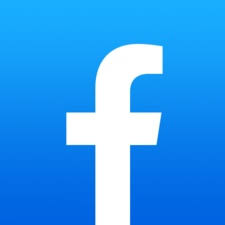 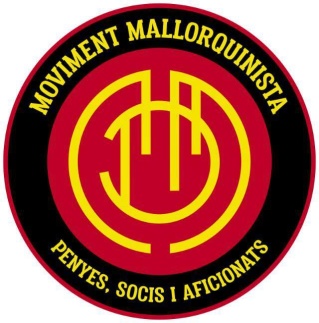 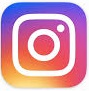 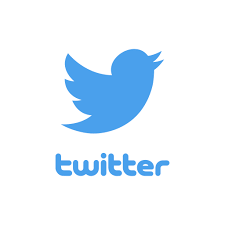                              Moviment Mallorquinista    @movimentmallorquinista        @MMallorquinistaEmail:  movimentmallorquinista@gmail.comMOVIMENT MALLORQUINISTA DE PENYES, SOCIS I AFICIONATSFORMULARIO DE INSCRIPCIÓN DE PENYAS MALLORQUINISTESD/ña _________________________________________________________________mayor de edad, con DNI nº ________________, como presidente 	         o secretario 	de la Penya Mallorquinista ________________________________________________inscrita en el registro de asociaciones de (Comunidad Autónoma)_________________con el número____________CERTIFICA:Que en Asamblea General Extraordinaria celebrada el día ______/__________/_______Se acordó  por 	mayoría , 	   unanimidad , la ADHESIÓN AL MOVIMENT MALLORQUINISTA DE PENYES, SOCIS I AFICIONATS,  habiendo leído sus estatutos y siendo estos aprobados por los asistentes. Y en prueba de lo expuesto, firmo la presente En _______________________,  a _________ de_______________ del 20___FirmadoD/ña:__________________________________INFORMACIÓN DE PROTECCIÓN DE DATOS(Marcar con una “X”)  □ El/los firmante/s acepta/n ser dado/s de alta en las condiciones establecidas en esta política de protección de datos;Responsable de tratamiento: Moviment Mallorquinista de Penyes, Socis i Aficionats;Datos de contacto: Porta de Santa Catalina, 21, entresuelo, de Palma de Mallorca, c. postal 07012, Illes Balears; mail: movimentmallorquinista@gmail.com Finalidad del tratamiento: 1) la gestión de socios, facturación de cuotas y servicios, envío de información relacionada con las actividades y sobre acuerdos ventajosos para los socios;2) uso de imágenes para difusión a través de la página web, redes sociales y medios de comunicación; Conservación de los datos:1) los datos personales recogidos en la inscripción, se conservarán mientras exista un vínculo contractual, una vez finalizado, serán conservados entretanto una obligación legal así lo exija;2) las imágenes personales recogidas con el consentimiento de los interesados, serán custodiadas mientras el responsable no resuelva su supresión, dado que la finalidad para la cual fueron tomadas, no ha expirado; Legitimación del tratamiento: la base legal para el tratamiento de sus datos es la ejecución del contrato y el consentimiento de los interesados en algunos apartados;Destinatarios de cesiones: las imágenes y videos realizados podrán ser cedidos a los medios de comunicación; Transferencia internacional: 1) las imágenes publicadas en las redes sociales con consentimiento de los interesados estarán sujetos al acuerdo EU-US Privacy Shield; 2) no está previsto realizar transferencias internacionales de los datos de la inscripción;Derechos de los interesados: los interesados, podrán ejercitar los derechos: a) de acceso a los datos personales que le conciernen; b) de rectificación de sus datos personales para su actualización; c) de supresión, cuando entre otros motivos, los datos ya no sean necesarios para las finalidades que fueron recogidos; d) de limitación del tratamiento de sus datos, en determinadas circunstancias, en este caso, el responsable de tratamiento únicamente conservará los datos para el ejercicio o la defensa de reclamaciones; e) de oposición al tratamiento de sus datos, en determinadas circunstancias y por motivos relacionados con su situación particular, en este caso, el responsable de tratamiento únicamente conservará los datos personales para el ejercicio o la defensa de reclamaciones; f) de portabilidad de sus datos personales, cuando estos sean automatizados.Para lo cual, tienen que dirigirse mediante solicitud escrita y firmada, acompañada de fotocopia de DNI/Pasaporte, a la sede social informada en el apartado “Responsable del tratamiento”. Los interesados tienen derecho a retirar el consentimiento en cualquier momento, sin que esto afecte a la licitud del tratamiento basado en el consentimiento previo a su retirada.Los interesados pueden presentar una reclamación ante la Autoridad de Control en materia de Protección de Datos competente, especialmente cuando no hayan obtenido satisfacción en el ejercicio de sus derechos, y la forma de ponerse en contacto con el responsable. FirmadoD/ña:__________________________________Solicitud de consentimiento  (marcar con una “X”)Sí Autoriza(*) El titular de los datos o su representante legal, autoriza que las imágenes fotográficas y videos realizados durante los partidos y eventos relacionados con la actividad de la asociación, puedan ser usados con la finalidad de fomentar y difundir estas actividades en la página Web, redes sociales y sean cedidos a los medios de comunicación.       □El titular de los datos o su representante legal, autoriza a la Asociación:Al envío de información relacionada con las actividades y eventos de la Asociación o en los que ésta participe.Al envío de información sobre ofertas, ventajas y descuentos para los socios, relacionados con los acuerdos que haya cerrado la asociación con empresas/entidades colaboradoras.    □